ЗАЯВЛЕНИЕ О ВКЛЮЧЕНИИ ОБУЧАЮЩЕГОСЯ В СИСТЕМУ ПЕРСОНИФИЦИРОВАННОГО ФИНАНСИРОВАНИЯ ДОПОЛНИТЕЛЬНОГО ОБРАЗОВАНИЯ ДЕТЕЙЯ, ______________________________________________________, прошу включить в систему(Ф.И.О (при наличии))персонифицированного финансирования дополнительного образования детей моегоребенка, обучающегося в ____________________________________________________________(наименование образовательной организации, муниципального района или городского округа Новосибирской области)Фамилия, имя, отчество (при наличии) обучающегося _____________________________________________________________________________________________________________________Дата рождения обучающегося ___/___/___________ (число, месяц, год).Адрес регистрации обучающегося ______________________________________________________________________________________________________________________________________Страховой номер индивидуального лицевого счета (СНИЛС) обучающегося_________________Контактные данные: ________________________________________________________________(телефон и адрес электронной почты родителя (законного представителя) несовершеннолетнего)Настоящим подтверждаю, что я ознакомлен(а) с Правилами персонифицированного финансирования дополнительного образования детей, утвержденными приказом министерства образования Новосибирской области от 30.03.2020 №886 (далее – Правила) и обязуюсь соблюдать все без исключения положения указанных Правил.«____»	___________ 20___ года	__________________/___________________/подписьрасшифровкаДля отметок учреждения, принявшего заявление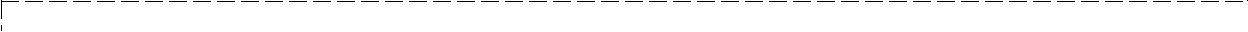 Заявление принял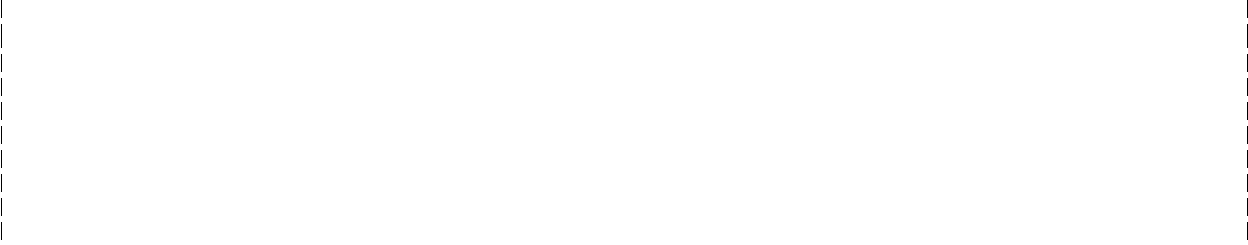 Наименование ОрганизацииДолжностьФамилия ИОМАУДО «Детский автогородок» ________________________________________________________________________________Подпись___________________________дата ___________________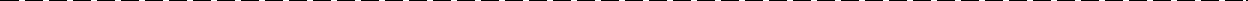 